Образец бр. 17 / Form No. 17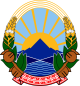 РЕПУБЛИКА СЕВЕРНА МАКЕДОНИЈАKUZEY MAKEDONYA CUMHURİYETİООУ ______________________________________________________________________BİOМесто, општина ____________________________________________________________Yer, BelediyeУчебна година ____________________________________Öğretim yılıПЕДАГОШКА ЕВИДЕНЦИЈА ЗА ДОДАТНА НАСТАВАEK DERSİN PEDAGOJİK KAYDIНаставник / Öğretmen_______________________________Датум / TarihРАСПОРЕД  НА  ДОДАТНА НАСТАВАEK DERS SIRALAMASIОСНОВНИ ПОДАТОЦИ ЗА ДОДАТНАТА НАСТАВАEK DERS İÇİN TEMEL BİLGİLERстр. 1 / s. 1ГОДИШЕН ПЛАН И ПРОГРАМА НА ДОДАТНАТА НАСТАВАEK DERSİN YILLIK PLAN VE PROGRAMIстр. 2 / s. 2ЕВИДЕНЦИЈА НА РЕАЛИЗИРАНИТЕ ЧАСОВИ НА ДОДАТНАТА НАСТАВАEK DERSLERİN GERÇEKLERŞTİRİLME KAYDI1СПИСОК НА УЧЕНИЦИТЕ ВКЛУЧЕНИ ВО ДОДАТНАТА АКТИВНОСТ И ПРЕГЛЕД НА НИВНАТА РЕДОВНОСТEK AKTİVİTELERE KATILAN ÖĞRENCİLERİN LİSTESİ VE ONLARIN DEVAMLILIK KAYDIстр. 4 / s. 4СЛЕДЕЊЕ И ПРОЦЕНКА НА ПОСТИГАЊАТА НА УЧЕНИКОТ/УЧЕНИЧКАТА ВО ДОДАТНАТА НАСТАВАÖĞRENCİLERİN EK DERSLERDEKİ  BAŞARISININ TAKİBİ VE DEĞERLENDİRİLMESİАНАЛИЗА  НА  УСПЕШНОСТА  НА ДОДАТНАТА НАСТАВА (општо: заклучоци, реализираност на поставените цели, предлози за подобрување итн.)EK DERSİN BAŞARI ANALİZİ(Genel: sonuçlar, ön görülen amaçların gerçekleştirilmesi, iyileştirme önerileri v.b)стр. 6 / s. 6Временски периодZaman aralığıод ______________ год.                                    yılındanдо ______________ год.                                    yılına kadarБрој на планирани часови во неделатаHaftalık planlanmış ders sayısıПредвиден/и ден/денови во неделатаÖngörülmüş haftalık gün /günlerВреме во текот на денотGün içerisindeki zamanНаставен предметÖğretim dersiПланиран број на ученици и од кои паралелкиPlanlanmış sınıf öğrenci sayısıВременски периодZaman aralığıОпшта целGenel amaçРезултати од учењетоÖğrenmenin sonuçlarıНачин на реализацијаGerçekleştirilme şekliНачин на вреднувањеDeğerlendirme şekliНачин на користење на резултатитеSonuçları kullanma şekliПотребни средства/ресурсиGerekli araçlar/kaynaklarРед. бр.s. no.Резултати на додатната наставаEk dersin sonuçları Број на планиран/и час/часовиPlanlanmış ders sayısıДатум/и за реализацијаGerçekleştirilme tarihi/ tarihleri Име и презиме на учениците кои треба да присуствуваат и во која паралелка се запишаниKatılacak öğrencilerin adı,soyadı ve kayıtlı oldukları sınıfРед.бр.s. no.ДатумTarihЧас на додатна настава – содржинаEk dersin içeriğiЗабелешка(дали се одржани часовите, причина за неодржување, ако се презакажани - за кој датум)Not(Dersler  gerçekleştirildi mi, gerçekleşmeme nedeni, ertelenmiş ise - hangi tarih)Ред.бр.s. no.Име и презиме на ученикот/ученичкатаÖğrencinin adı ve soyadıПаралелка во која е запишан/а ученикот/ученичкатаÖğrencinin kayıtlı olduğu sınıfИзостаноциDevamsızlıkИзостаноциDevamsızlıkИзостаноциDevamsızlıkИзостаноциDevamsızlıkИзостаноциDevamsızlıkИзостаноциDevamsızlıkВкупно изостаноци на ученикот/ученичкатаÖğrencilerin toplam devamsızlığıРед.бр.s. no.Име и презиме на ученикот/ученичкатаÖğrencinin adı ve soyadıПаралелка во која е запишан/а ученикот/ученичкатаÖğrencinin kayıtlı olduğu sınıfБЕЛЕШКИ(постигнати резултати, препораки за вклучување во натпревари, здруженија надвор од училиштето итн.)NOTLAR2(Elde edilen sonuçlar, yarışmaya katılan önerileri, okul dışı örgütlemelere katılım v.b)Статистички податоци за додатната наставаEk derslerle ilgili istatistiki bilgilerСтатистички податоци за додатната наставаEk derslerle ilgili istatistiki bilgilerСтатистички податоци за додатната наставаEk derslerle ilgili istatistiki bilgilerСтатистички податоци за додатната наставаEk derslerle ilgili istatistiki bilgilerСтатистички податоци за додатната наставаEk derslerle ilgili istatistiki bilgilerСтатистички податоци за додатната наставаEk derslerle ilgili istatistiki bilgilerСтатистички податоци за додатната наставаEk derslerle ilgili istatistiki bilgilerУченициÖğrencilerУченициÖğrencilerУченициÖğrencilerУченициÖğrencilerГодишен план и програма на додатната наставаEk dersin yıllık plan ve programıГодишен план и програма на додатната наставаEk dersin yıllık plan ve programıГодишен план и програма на додатната наставаEk dersin yıllık plan ve programıМашкиErkekЖенскиKızВкупноToplamПланираноPlanlaştırılmışРеализираноGerçekleştirilmişНереализираноGerçekleştirilmemişПланирани ученици за додатна наставаEk derste planlanan öğrencilerПосетилеKatılanlar